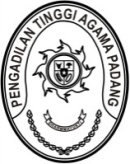 PENGADILAN TINGGI AGAMA PADANGKEPUTUSAN KETUA PENGADILAN TINGGI AGAMA PADANGNOMOR : W3-A/415.b/OT.01.2/III/2022TENTANGPENETAPAN HASIL RAPAT KERJA DAERAH (RAKERDA)PENGADILAN TINGGI AGAMA PADANG TAHUN 2022KETUA PENGADILAN TINGGI AGAMA PADANG,Menimbang	:	a.	bahwa Rapat Kerja Daerah Pengadilan Tinggi Agama Padang Tahun 2022 telah dilaksanakan pada tanggal 28 sampai dengan 29 Maret 2022 dan telah menghasilkan 3 (tiga) rumusan pokok, antara lain Teknis Yustisial, Administrasi Kepaniteraan, dan Administrasi Kesekretariatan;		b.	bahwa hasil rumusan Rapat Kerja Daerah Pengadilan Tinggi Agama Padang tahun 2022 tersebut, untuk mendapatkan kekuatan yang mengikat dan menjadi pedoman bagi jajaran PTA dan Pengadilan Agama di wilayah Sumatera Barat, dipandang perlu ditetapkan dengan Surat Keputusan Ketua Pengadilan Tinggi Agama Padang; Mengingat   	:	1.	Undang-Undang Nomor 3 Tahun 2009 tentang Perubahan atas Undang-Undang Nomor 14 Tahun 1985 tentang Mahkamah Agung;Undang-Undang Nomor 50 Tahun 2009 tentang Perubahan Kedua atas Undang-Undang Nomor 7 Tahun 1989 tentang Peradilan Agama; Peraturan Menteri Pendayagunaan Aparatur Negara dan Reformasi Birokrasi Nomor 36 Tahun 2012 Tentang Petunjuk Teknis Penyusunan, Penetapan, dan Penerapan Standar Pelayanan;M E M U T U S K A NMenetapkan	:	KEPUTUSAN KETUA PENGADILAN TINGGI AGAMA PADANG TENTANG PENETAPAN HASIL RAPAT KERJA DAERAH PENGADILAN TINGGI AGAMA PADANG TAHUN 2022;KESATU 	:	Rumusan hasil KEDUA	:	Satgas bertugas:Memberikan pemahaman kepada satuan kerja di lingkungan masing-masing tentang penyusunan SAKIP;Mendorong dan memfasilitasi upaya peningkatan kualitas penerapan sistem akuntabilitas kinerja pada Pengadilan Agama se-Sumatera Barat;Mengevaluasi SAKIP Tahun 2021 Pengadilan Agama se-Sumatera Barat dan berkewajiban memberikan laporan secara tertulis kepada Ketua Pengadilan Tinggi Agama Padang;Membuat Kertas Kerja Evaluasi (KKE) dan Lembar Kerja Evaluasi masing-masing LKjIP satuan kerja;Mengirimkan hasil Kertas Kerja Evaluasi (KKE) dan Lembar Kerja Evaluasi (LHE) ke Satuan Kerja dan ke Badan Pengawasan;Memastikan pelaksanaan sistem akuntabilitas kinerja instansi pemerintah pada Pengadilan Agama se-Sumatera Barat;KETIGA	:	Keputusan ini berlaku terhitung sejak tanggal ditetapkan dengan ketentuan apabila terdapat kekeliruan akan diperbaiki sebagaimana mestinya;Ditetapkan di Padang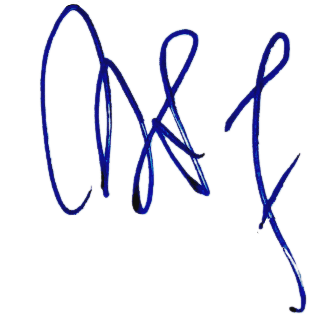 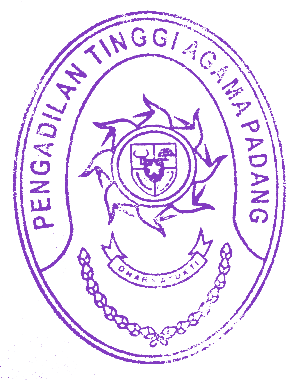 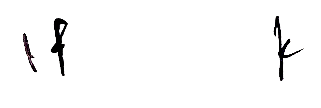 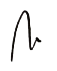 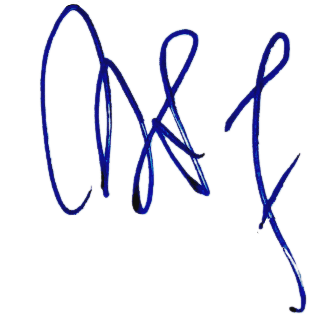 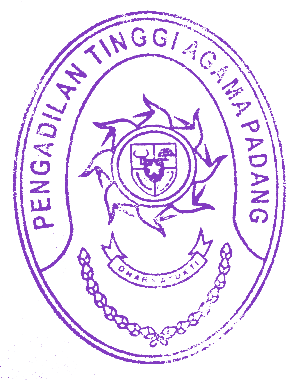 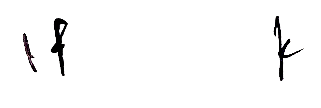 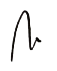 pada tanggal  31 Maret 2022KETUA PENGADILAN TINGGI AGAMA PADANG,Drs. H. ZEIN AHSAN, M.H.NIP. 195508261982031004LAMPIRAN I KEPUTUSAN KETUAPENGADILAN TINGGI AGAMA PADANGNOMOR	: W3-A/415.b/OT.01.2/2/2022TANGGAL	: 2 FEBRUARI 2022KELOMPO KERJA SATGAS SISTEM AKUNTABILITAS KINERJA INSTANSI PEMERINTAH (SAKIP)PENGADILAN AGAMA SE-SUMATERA BARATKETUA PENGADILAN TINGGI AGAMAPADANG,Drs. H. ZEIN AHSAN, M.H.NIP. 195508261982031004	LAMPIRAN II KEPUTUSAN KETUAPENGADILAN TINGGI AGAMA PADANGNOMOR	: W3-A/415.b/OT.01.2/2/2022TANGGAL	: 2 FEBRUARI 2022PEMBAGIAN WILAYAH EVALUASI KELOMPOK KERJA SATGAS SISTEM AKUNTABILITAS KINERJA INSTANSI PEMERINTAH (SAKIP)PENGADILAN AGAMA SE-SUMATERA BARATKETUA PENGADILAN TINGGI AGAMAPADANG,Drs. H. ZEIN AHSAN, M.H.NIP. 195508261982031004	Penanggung jawab:Ketua Pengadilan Tinggi Agama PadangWakil Ketua Pengadilan Tinggi Agama PadangKetua:Drs. Abd. Khalik., S.H., M.H.Wakil KetuaH. Idris Latif, S.H., M.H.Kelompok Kerja I: Ismail, S.H.I,.M.A.Nora Oktavia, S.H.Mursyidah, S.A.P.Muhammad Andi Purwanto, A.Md.T.Kelompok Kerja II:Mukhlis, S.H.Hj. Alifah, S.H.Hj. NurmiswatiFadliamin, S.S.I.Kelompok Kerja III:H. Masdi, S.H.Elsa Rusdiana, S.E.Winda Harza, S.H.Richa Meiliyana Rachmawati, A.Md.A.B.Kelompok Kerja IV: Elvi Yunita, S.H.,M.H.Nurasyiah Handayani Rangkuti, S.H.Berki Rahmat, S.KomListya Rahma, A.MdKelompok Kerja V:Damris, S.H.Rifka Hidayat, S.H.Fitrya Rafani, S.KomYova Nelindy, A.Md.Kelompok Kerja VI:Millia Sufia, S.E.,S.H.,M.M.Aidil Akbar, S.E.Drs. DaryamurniEfri SukmaNOKELOMPOK KERJAWILAYAH EVALUASI1Kelompok Kerja IPengadilan Agama PadangPengadilan Agama Sawah LuntoPengadilan Agama Maninjau2Kelompok Kerja IIPengadilan Agama PariamanPengadilan Agama Lubuk BasungPengadilan Agama Pulau Punjung3Kelompok Kerja IIIPengadilan Agama BukittinggiPengadilan Agana Lubuk SikapingPengadilan Agama Muara Labuh4Kelompok Kerja IVPengadilan Agama BatusangkarPengadilan Agama Koto BaruPengadilan Agama Sijunjung5Kelompok Kerja VPengadilan Agama PayakumbuhPengadilan Agama PainanPengadilan Agama Tanjung Pati6Kelompok Kerja VIPengadilan Agama SolokPengadilan Agama TaluPengadilan Agama Padang Panjang